Prescribed Fire Training Exchange Registration Loup River—3/13-3/25/2017~Deadline for Submission: January 15, 2017~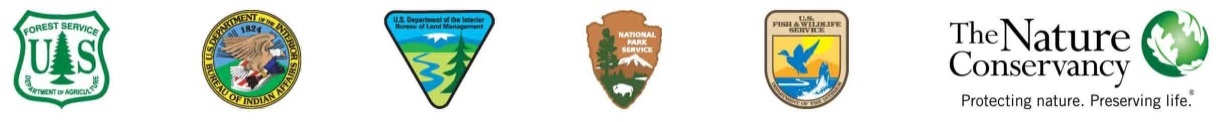 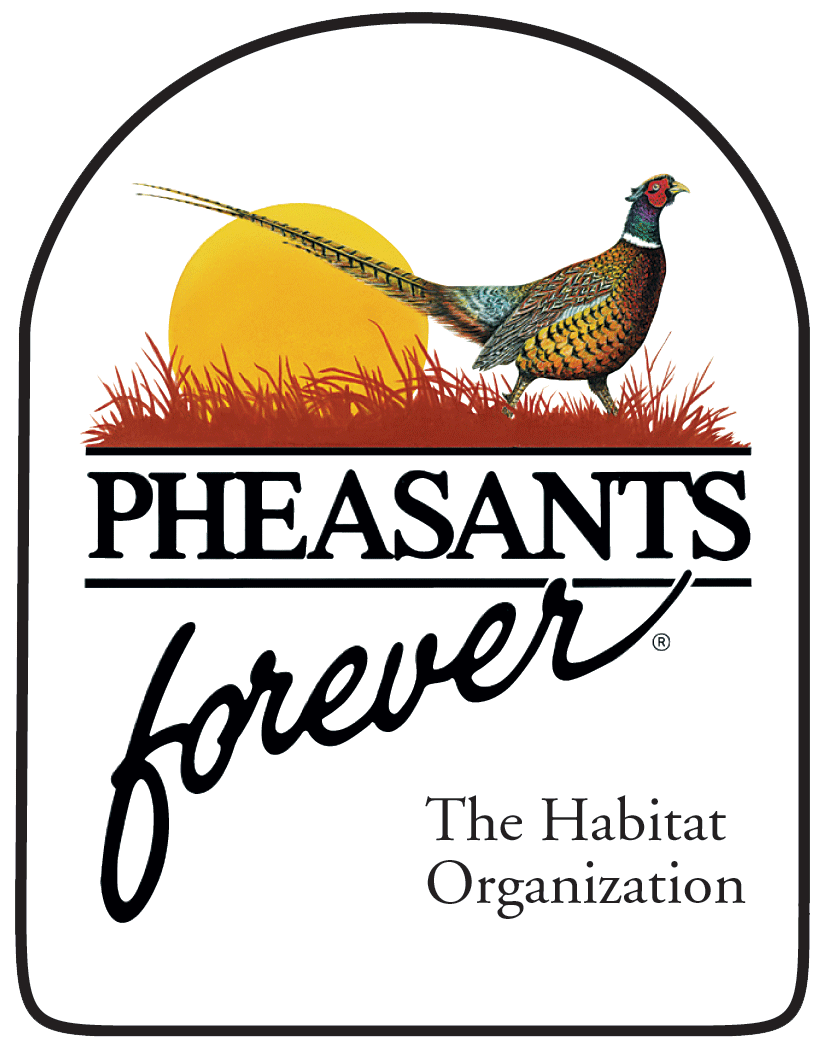 I. Participant InformationI. Participant InformationI. Participant InformationI. Participant InformationI. Participant InformationFull name:Full name:Full name:Full name:Full name:Agency/Organization and position: Agency/Organization and position: Agency/Organization and position: Agency/Organization and position: Agency/Organization and position: Work address (street, city, state, zip/postal code, country):Work address (street, city, state, zip/postal code, country):Work address (street, city, state, zip/postal code, country):Work address (street, city, state, zip/postal code, country):Work address (street, city, state, zip/postal code, country):Work phone:  Cell phone: Email:Email:Email:II. Qualifications:II. Qualifications:II. Qualifications:II. Qualifications:II. Qualifications:Qualified positions:Qualified positions:Qualified positions:Qualified positions:Qualified positions:Trainee positions:Trainee positions:Trainee positions:Trainee positions:Trainee positions:Can you contribute equipment? If so, please explain.Can you contribute equipment? If so, please explain.Can you contribute equipment? If so, please explain.Can you contribute equipment? If so, please explain.Can you contribute equipment? If so, please explain.III.  In Case of Emergency:III.  In Case of Emergency:III.  In Case of Emergency:III.  In Case of Emergency:III.  In Case of Emergency:Name: Name: Name: Phone number(s): Phone number(s): Relationship (family, supervisor, friend, other):Relationship (family, supervisor, friend, other):Relationship (family, supervisor, friend, other):Relationship (family, supervisor, friend, other):Relationship (family, supervisor, friend, other):IV. Medical Information and DietIV. Medical Information and DietIV. Medical Information and DietIV. Medical Information and DietIV. Medical Information and DietDo you have any allergies, medical problems or other conditions that could affect your ability to conduct prescribed fire or take part in other field exercises?  If so, please describe below (continue on reverse if needed). Are you vegetarian? Do you have any food allergies or other dietary restrictions?Do you have any allergies, medical problems or other conditions that could affect your ability to conduct prescribed fire or take part in other field exercises?  If so, please describe below (continue on reverse if needed). Are you vegetarian? Do you have any food allergies or other dietary restrictions?Do you have any allergies, medical problems or other conditions that could affect your ability to conduct prescribed fire or take part in other field exercises?  If so, please describe below (continue on reverse if needed). Are you vegetarian? Do you have any food allergies or other dietary restrictions?Do you have any allergies, medical problems or other conditions that could affect your ability to conduct prescribed fire or take part in other field exercises?  If so, please describe below (continue on reverse if needed). Are you vegetarian? Do you have any food allergies or other dietary restrictions?Do you have any allergies, medical problems or other conditions that could affect your ability to conduct prescribed fire or take part in other field exercises?  If so, please describe below (continue on reverse if needed). Are you vegetarian? Do you have any food allergies or other dietary restrictions?V. Dates you plan to attendV. Dates you plan to attendV. Dates you plan to attendV. Dates you plan to attendV. Dates you plan to attendVI: Course ExpectationsVI: Course ExpectationsVI: Course ExpectationsVI: Course ExpectationsVI: Course ExpectationsBriefly describe your expectations for the training. What do you expect to learn, to bring to the course, and to experience? How will this benefit your workplace, organization, and career?Briefly describe your expectations for the training. What do you expect to learn, to bring to the course, and to experience? How will this benefit your workplace, organization, and career?Briefly describe your expectations for the training. What do you expect to learn, to bring to the course, and to experience? How will this benefit your workplace, organization, and career?Briefly describe your expectations for the training. What do you expect to learn, to bring to the course, and to experience? How will this benefit your workplace, organization, and career?Briefly describe your expectations for the training. What do you expect to learn, to bring to the course, and to experience? How will this benefit your workplace, organization, and career?VII: Available EquipmentVII: Available EquipmentVII: Available EquipmentVII: Available EquipmentVII: Available EquipmentWill you have the ability to bring any engine resources or other equipment? Will you have the ability to bring any engine resources or other equipment? Will you have the ability to bring any engine resources or other equipment? Will you have the ability to bring any engine resources or other equipment? Will you have the ability to bring any engine resources or other equipment? VII: Supervisor InformationVII: Supervisor InformationVII: Supervisor InformationVII: Supervisor InformationVII: Supervisor InformationName:Name:Phone:Phone:Phone:Job title:Job title:Job title:Job title:Job title: